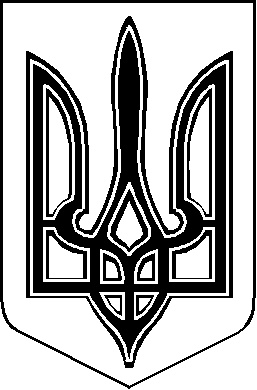 КРЕМЕНЧУЦЬКА РАЙОННА РАДА   ПОЛТАВСЬКОЇ ОБЛАСТІ(п’ята  сесія  восьмого  скликання)РІШЕННЯвід  18        лютого       2021р.         м. КременчукПро внесення змін до рішення від 27 січня 2021р. «Про надання згоди на передачу Глобинській міській раді прав засновника комунального некомерційного медичного підприємства «Глобинська центральна районна лікарня» Глобинської районної ради Полтавської області разом із закріпленим за ним майном (основними засобами, фондами та матеріальними цінностями)» 	Відповідно до ст. 1 п. 10 Закону України «Про внесення змін до деяких законів України щодо впорядкування окремих питань організації та діяльності органів місцевого самоврядування і районних державних адміністрацій»,         ст.ст. 1, 4 Закону України «Про передачу об’єктів права державної та комунальної власності», керуючись ст.ст. 43, 60 Закону України «Про місцеве самоврядування в Україні», враховуючи рішення другої (позачергової) сесії Глобинської міської ради Полтавської області «Про порушення клопотання щодо передачі Глобинській міській раді прав засновника бюджетних установ закладів освіти, медицини та інших закладів, розташованих на території Глобинської міської територіальної громади» від 28.12.2020р. № 39, звернення Глобинської міської ради Полтавської області від 12.02.2021р. № 02-22/273, беручи до уваги рекомендації постійних комісій Кременчуцької районної ради з питань будівництва, управління та розпорядження об’єктами комунальної власності, благоустрою, приватизації та з питань охорони здоров’я та соціального захисту населення,	районна рада вирішила:1. Внести зміни в пункти 1 – 3 рішення четвертої сесії Кременчуцької районної ради Полтавської області восьмого скликання від 27 січня 2021р. та викласти їх в наступній редакції:«1. Передати безоплатно Глобинській міській раді (код ЄДРПОУ 22547673) права засновника Комунального некомерційного медичного підприємства «Глобинська центральна районна лікарня» Глобинської районної ради Полтавської області (код ЄДРПОУ 01999224), разом із закріпленими за ним основними засобами, нематеріальними активами, фондами, матеріальними цінностями, та вийти зі складу засновників.2. Передачу юридичної особи публічного права, зазначеної у п.1 даного рішення, здійснити в порядку, встановленому чинним законодавством.3. Кременчуцькій районній раді Полтавської області та Глобинській міській раді делегувати своїх представників до складу комісії з приймання-передачі основних засобів та матеріальних цінностей Комунального некомерційного медичного підприємства «Глобинська центральна районна лікарня» Глобинської районної ради Полтавської області.»2. Контроль за виконанням даного рішення покласти на постійні комісії Кременчуцької районної ради з питань будівництва, управління та розпорядження об’єктами комунальної власності, благоустрою, приватизації та з питань охорони здоров’я та соціального захисту населення.	Голова    районної ради                                                                     Антон САМАРКІН